NavnelapperDialog vedr. Navnelapper til beboernes tøj. Det er rigtig dejligt, hvis pårørende bestiller navnelapper til tøjet, da det kan være svært at skelne hvilket tøj, der hører til den enkelte beboer. Navnelapperne bestilles via internettet og personalet vil gerne være behjælpelig med dette. Gudstjeneste den 24.12.2015Der er gudstjeneste den 24.12.2015 kl. 10.00. pårørende er velkommen til at deltage – det står ligeledes på aktivitetskalenderen.Referat fra dialogbaseret tilsyn 2015Der er udleveret referat til bruger- og pårørenderådet. Desuden ligger det på Vindeby Pilevejs hjemmeside.Test af Plejecentrenes hjemmesider v/ ældrerådetÆldrerådet i Svendborg Kommune har testet Plejecentrenes hjemmesider mhp. Brugervenlighed og informationer. Generelt set var hjemmesiderne gode og informative, men der var også mindre udfordringer. Arbejdsgruppen der arbejder med hjemmesiderne er indkaldt igen, så hjemmesiderne bliver tilrettet.Lune retter til frokostVindeby Pilevej har en medarbejder, der fast tilbereder frokost alle hverdage. Hun vil krydre menuen med lune retter, som vi enten selv tilbereder eller køber hos det Gode Madhus jfr. projekt ”fod under eget køkkenbord”.Træer i stedet for hækVed indgangen til Vindeby Pilevej er der fjernet hække og plantet træer, samt pæn flisebelægning, så arealet bliver nemmere at passe. ØkonomiLønbudgetterne for plejecentrene er tilpasset, specielt vedr. ældreboligerne, hvor der nu tildeles økonomi for de ydelser, som borgerne er visiteret til. Tidligere blev økonomien tildelt pr. bolig. Da ældreboligerne ikke har så høj en tyngde bevirker det at lønbudgetterne reduceres med ca. kr. 500.000. Vagtplanerne er derfor tilpasset fra det nye år.Temamøder i sektionenI januar md. afholdes temamøder i hver afdeling med temaet ”Hvad er kerneopgaven og hvordan forstår vi kerneopgaven?” - dette for at fremme en fælles forståelse for kerneopgaven i teamet – og derved fremme en kultur for ” det gode hverdagsliv for borgerne”.Næste møde den 03.03.2015 kl. 11.00-12.00Referent Lene DitlevsenReferatReferatDeltagere:Fmd. for bruger- og pårørenderåd Leif, Andersen, Hanne Hansen og sektionsleder Lene DitlevsenAfbud:Anette HansenFraværende:IngenMødedato:26.11.2015Social og sundhedVindeby PilevejVindeby Pilevej 26, Tåsinge5700 SvendborgTlf. 24886903lene.ditlevsen@svendborg.dkwww.svendborg.dk1. december 2015Afdeling: Vindeby PilevejRef. LD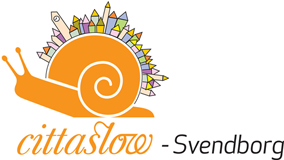 